Ledarmöte mötesprotokoll 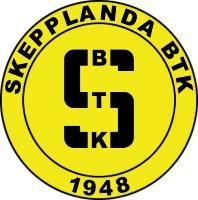 Datum: 2024.02.21 Presentation av Sportråd ungdom Uppdatering av ledarlistan på laget.se Saknas LedareInga fotbollslag aviserar om behov av ledare.Finns behov av ledare gällande innebandyn för uppstart av höstsäsongen 2024.Träningstider utomhusNytt träningstidsmöte kommer att hållas i mars månad. Vill något mer lag ut innan dess så återkom till Sportråd ungdom.Uppstart av nya lagSportråd ungdom räknar att uppstart av nya lag sker under maj månad.Nytt lag för P16/17, F15/16Ny uppstart av lag innebandy höst 2024Skepplanda Cup?Diskussioner om intresse finns att försöka starta upp Skepplanda Cup igen. Flera tycker att detta hade varit ett roligt inslag och kan ge bra med pengar till föreningen. Vi försöker starta upp en arbetsgrupp för detta. Intresserade att delta i grupp är: Marie Jansson, Mikael Staff, Cissi Larsson. Fler behövs så vid intresse kontakta sportråd ungdom. Trivselpengen Glöm ej använda er av trivselpengen som finns budgeterade för respektive lag. Används genom att man handlar och gör sedan en utläggsrapport som skickas med kvitto till Erling Sager (sagererling@gmail.com) alternativt lämnar kvitto samt ifylld utläggsrapport i kassaskåpet på Forsvallen.  Är det mat/dricka mm som finns på klubben kan man be Jerry inhandla detta till erLagen önskar få utskickat hur mycket respektive lag har fått i trivselpeng. Skickas till respektive ledare i varje lag.Hantering av lagkassorUngdomslagen skall ej hantera egna lagkassor via ledare/föräldrar efter beslut från styrelsen. Det finns istället skapat en kontosträng för respektive lag att sätta in de pengar som man samlar ihop till genom olika försäljningar.   Hantering av detta enligt nedan: Insättning -Sätt in ihopsamlat belopp till klubbens BG: 163-6141, eller ev via Swish. Ange lagtillhörighet på insättningen-Summan kontoförs på respektive lags konto. -Ta kontakt med kassör Erling Sager (sagererling@gmail.com) vid frågor. Material, inköp, behov-Medicinväska, behövs påfyllning kontakta Marie. -Matchkläder, Varje lag mailar Marie vad som eventuellt behövs. -Marie meddelar att stora funktionärströjor finns i tvättstugan. Dessa får man ta av till lagen om så önskas. Gamla tröjor som ej används.-Önskemål att fylla på medicinväska i idrottshallen.-P16 saknar ett skåp.UtbildningarUtbildning kring sportskador kommer under våren.Önskas C-diplom så återkom.Aktuella SISU utbildningar finns inlagda på laget.seAnsvarig för SISU utbildningar och uppföljning efterfrågas.Tvättning av matchställ-Från om med april tvättar Jerry matchställ. Ställ matchställ vid tvättmaskinen så tillser Jerry att dessa tvättas. Gäller Matcher Sön-Torsdag. Övrig tid får man tvätta själv. Trygg föreningLänk skickas ut och denna skall samtliga ledare genomgått. Cafe samt bollservice vid seniorarrangemangSportråd ungdom kommer att sammanställa en lista. Vi skall försöka att man kan ha Cafe samt bollservice samma tillfälle (för de äldre lagen) Övriga frågor MedlemsavgifterPåminnelse att tillse att alla meddelar sina spelare att detta nu skall betalas in. Föreningen meddelar sen respektive lag vilka son ej har betalat.-Princip- och policyfrågorSkall läsas igenom av alla ledare.-Utdrag ur belastningsregistretSkickas in av ledarna och uppvisas för föreningen.-SBTK A-ÖSportråd ungdom har tagit fram ett dokument dör väldigt mycket info finns kring föreningen. Detta kommer att läggas ut under dokument på laget.se när det är färdigställt.-HjärtstartareInformation om att vi nu har två stycken hjärtstartare. Vi kommer ha en genomgång av dessa vid utbildning kring skador.-ParkeringIngen parkering får ske vid klubbhuset. Ingen trafik in när det finns verksamhet som pågår.-Omklädningsrum -Försök att sopa ur omklädningsrum vid användande.-Frågor uppkom om renovering av samtliga omklädningsrum är möjligt. Finns stor risk för stickor mm i befintliga bänkar.-Mål Samtliga lag behöver tillse att man rullar av målen efter match/träning. Försök även inte ha målen på samma plats hela tiden så vi slipper gropar framför målet. Flera mål är trasiga. Både i nät samt flera behöver svetsas. Inköp av nya mål då många lag tränar samtidigt. Ev mål 7/9 manna till B-plan.Skepplandadagen?-Efterfrågas om Skepplandadagen kan startas upp igen. Detta är ett tillfälle där samtliga lag spelar mot varandra i föreningen genom ett handicap system. -Även en gemensam avslutningsceremoni efterfrågas vid säsongsavslutning.Sportråd ungdom tar med sig frågorna.-Diskussion om andan i föreningen.Finns ungdomslag som inte känner sig väl behandlade av seniorlag i föreningen. Kan ske missförstånd men viktigt att vi alla respekterar och pratar med varandra. Alla har samma rättigheter och skyldigheter i föreningen. Frågor att lyfta till styrelsemöte den 11/3?-Lagen önskar få utskickat hur mycket respektive lag har fått i trivselpeng. Skickas till respektive ledare i varje lag.-Lagen önskar få utskickat hur mycket respektive lag har fått i trivselpeng. Skickas till respektive ledare i varje lag.-Flera mål är trasiga. Både i nät samt flera behöver svetsas. Inköp av nya mål då många lag tränar samtidigt. Ev mål 7/9 manna till B-plan.- Finns ungdomslag som inte känner sig väl behandlade av seniorlag i föreningen. Kan ske missförstånd men viktigt att vi alla respekterar och pratar med varandra. Alla har samma rättigheter och skyldigheter i föreningen.Confidentiality: C2 - Internal 